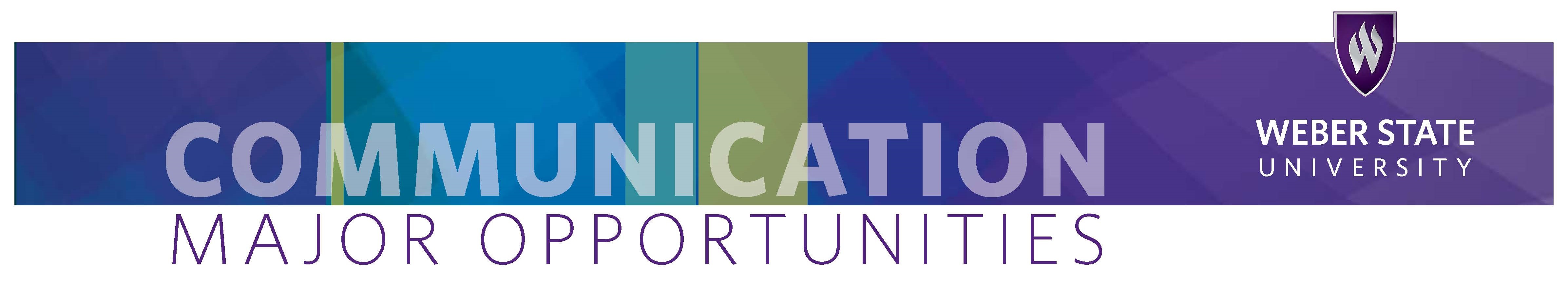 NotesStudents may propose other courses to their academic advisor to best meet their academic goals.This advising sheet is not a contract but is designed to help students track academic progress.     Minor or BISCatalog Year: 2023 – 2024                                                                                                                                                       Page 1 of 2Minor or BISCatalog Year: 2023 – 2024                                                                                                                                                       Page 1 of 2Minor or BISCatalog Year: 2023 – 2024                                                                                                                                                       Page 1 of 2Minor or BISCatalog Year: 2023 – 2024                                                                                                                                                       Page 1 of 2Required for Communication Minor or BIS  (15 credits)CreditsSemesterGradeCOMM 1020 HU Principles of Public Speaking3COMM 1130 Media Writing OR 
COMM 1140 Writing for Workplace Communication3COMM 1500 Introduction to Mass Communication OR COMM 2010 HU Mass Media and Society3COMM 2110 HU CEL  Interpersonal and Small Group Communication3COMM 3000 Communication TheoryPrerequisite for many upper-division courses and should be taken as early as possible.3Electives for Minors and BIS (9 credits, with 6 upper-division)Electives for Minors and BIS (9 credits, with 6 upper-division)Electives for Minors and BIS (9 credits, with 6 upper-division)Electives for Minors and BIS (9 credits, with 6 upper-division)Select three courses (9 credit hours) with approval by your advisor. Note: A maximum of 3 credit hours from the following courses may be counted: 2210, 2730, 3890, 3891, 3892, 3893, 4210.Select three courses (9 credit hours) with approval by your advisor. Note: A maximum of 3 credit hours from the following courses may be counted: 2210, 2730, 3890, 3891, 3892, 3893, 4210.Select three courses (9 credit hours) with approval by your advisor. Note: A maximum of 3 credit hours from the following courses may be counted: 2210, 2730, 3890, 3891, 3892, 3893, 4210.Select three courses (9 credit hours) with approval by your advisor. Note: A maximum of 3 credit hours from the following courses may be counted: 2210, 2730, 3890, 3891, 3892, 3893, 4210.COMM 1270 Analysis of Argument3COMM 1500 Introduction to Mass Communication 3COMM 1560 Audio Production and Performance3COMM 2010 HU Mass Media and Society3COMM 2200 Multi-camera Production and Performance3COMM 2210 INT Intercollegiate Debate1COMM 2250 Essentials of Digital Media3COMM 2270 Argumentation and Debate3COMM 2730 Digital Radio Production and Broadcast1COMM 3050 Conflict Management and Negotiation3COMM 3060 Listening and Interviewing3COMM 3080 Intercultural Communication3COMM 3085 Family Communication 3COMM 3090 Gender and Communication3COMM 3100 Small Group Facilitation and Leadership3COMM 3120 Advanced Public Speaking3COMM 3130 News Reporting and Writing3COMM 3150 Communication Research Methods3COMM 3220 Editing3COMM 3350 Visual Communication3COMM 3400 Introduction to Public Relations3COMM 3440 Public Relations Writing3COMM 3550 Organizational Communication 3COMM 3650 Communication Law3COMM 3730 Media Programming and Audiences3COMM 3740 Writing for Television and Screen3COMM 3780 Broadcast News Writing and Production3COMM 3820 Persuasive Communication 3COMM 3850 Advertising3COMM 3890 INT Advanced Cooperative Work Experience with Signpost1-3COMM 3891 INT Advanced Cooperative Work Experience with KWCR1-3Page 2 of 2Page 2 of 2Page 2 of 2Page 2 of 2COMM 3892 INT Advanced Cooperative Work Experience with Public Relations1-3COMM 3893 INT Advanced Cooperative Work Experience with Studio 761-3COMM 4130 In-depth and Investigative Journalism3COMM 4150 Rhetorical Theory and Criticism3COMM 4210 INT Intercollegiate Debate1COMM 4400 INT Public Relations Media and Campaigns3COMM 4750 Advanced Cinematography and Editing3COMM 4760 Media Management and Distribution 3